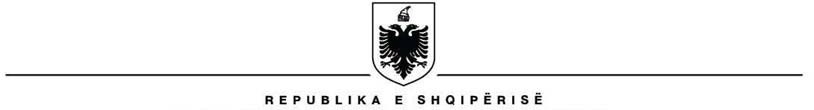    INSTITUCIONI I PRESIDENTIT TË REPUBLIKËS Institucioni i Presidentit të RepublikësDrejtoria e Përgjithshme e Menaxhimit Financiar, Burimeve Njerëzore dhe Shërbimeve, Drejtoria e Shërbimeve MbështetëseNë zbatim të nenit 26, të ligjit nr. 152/2013 “Për nëpunësin civil” i ndryshuar, Vendimit të Këshillit të Ministrave nr. 242, datë 18/03/2015, “Për plotësimin e vendeve të lira në kategorinë e ulët dhe të mesme drejtuese” të ndryshuar, Institucioni i Presidentit të Republikës shpall procedurën e lëvizjes paralele dhe të ngritjes në detyrë, për pozicionin:Përgjegjës, Sektori i Sigurisë dhe Teknologjisë Kategoria e pagës III-a.Për të dy Procedurat (lëvizje paralele dhe ngritje në detyrë) mund të  aplikohet në të njëjtën kohë!Administron sistemet e brendshme të menaxhimit të informacionit dhe administrimit të rrjetit.Administron sigurinë fizike dhe informacionin e të dhënave.Garanton sigurinë fizike te ambienteve dhe ndarjen e zonave të sigurisë.Kryen qarkullimin, ruajtjen dhe transportin e dokumenteve të klasifikuara sipas akteve ligjore në fuqi.Mirëmban sistemin kompjuterik, pajisjet elektronike si edhe sistemet elektronike të monitorimit dhe sigurisë.Kryen studimin, projektimin, standardizimin e teknologjive të reja të rrjetit dhe sistemeve informatike, telefonisë dhe të pajisjeve të tjera informatike.Mirëmban teknologjinë në përdorim.  Përditëson faqen on-line të institucionit.  Monitoron sigurinë e përgjithshme dhe rishikon proceset e menaxhimit të informacionit si dhe implementimin e protokolleve të ndryshëm për të siguruar një integritet të lartë në menaxhimin e informacionit.  Organizon dhe mirëmban bazën e të dhënave elektronike të dokumentacionit.LËVIZJA PARALELEKanë të drejtë të aplikojnë për këtë procedurë vetëm nëpunësit civilë të së njëjtës kategori, në të gjitha insitucionet pjesë e shërbimit civil.KUSHTET PËR LËVIZJEN PARALELE DHE KRITERET E VEÇANTAKandidatët duhet të plotësojnë kushtet për lëvizjen paralele si vijon:a- Të jenë nëpunës civilë të konfirmuar, brenda së njëjtës kategori (të ulët drejtuese);b- Të mos kenë masë disiplinore në fuqi;c- Të kenë të paktën vlerësimin e fundit “mirë” apo “shumë mirë”.Kandidatët duhet të plotësojnë kërkesat e posaçme si vijon:Të ketë mbaruar arsimin e lartë në fushat Inxhinieri Matematike dhe Informatike, Inxhinieri Informatike, Informatikë dhe të zotërojë diplomë “Master Shkencor” në këto fusha.Diplomat që janë marrë jashtë vendit, duhet të jenë njohur paraprakisht pranë institucionit përgjegjës për njehsimin e diplomave, sipas legjislacionit në fuqi.Të ketë jo më pak se 1 (një) vit përvojë pune në një nga fushat arsimore të sipërcituara.Të kenë njohuri të gjuhës angleze. Përparësi ka një gjuhë e dytë e BE-së. Të mos ketë masa disiplinore të largimit nga administrata publike apo të  mos jetë larguar nga shërbimi civil për paaftësi në kryerjen e detyrave; Përparësi kanë kandidatët të cilët janë të certifikuar në lidhje me Sigurinë Kibernetike nga Institucione apo kompani të çertifikuara Të kenë aftësi shumë të mira organizative, drejtuese dhe komunikimi, si dhe për të punuar në grup. Të mos ketë pengesa ligjore në mënyre që të certifikohet përshtatshmërisht nga ana e DSIK, pas verifikimit nga ana e tyre. DOKUMENTACIONI, MËNYRA DHE AFATI I DORËZIMITKandidatët që aplikojnë duhet të dorëzojnë Dokumentet si më poshtë:Kërkesë personale për vendin vakant që konkurron;Jetëshkrimi profesional, përfshirë të dhënat e kontaktit, postën elektronike zyrtare dhe adresën postare;Kopje të njehsuar të dokumenteve (diplomë, listë notash, letërnjoftimi (ID)). Diplomat që janë marrë jashtë vendit, duhet të jenë njohur paraprakisht pranë institucionit përgjegjës për njehsimin e diplomave, sipas legjislacionit në fuqi;Fotokopje të librezës së punës (të gjitha faqet që vërtetojnë eksperiencën në punë);Vetëdeklarim të gjendjes gjyqësore;Vërtetim të gjendjes shëndetësore;Vërtetim nga institucioni ku është i punësuar që nuk ka masë disiplinore në fuqi; Vlerësimin e fundit nga eprori direkt; Çdo dokumentacion tjetër që vërteton plotësimin e kushteve të mësipërme, si dhe trajnime, kualifikime, arsimin shtesë, vlerësimet pozitive apo të tjera të përmendura në jetëshkrim.Dokumentet duhet të dorëzohen me postë apo drejtpërsëdrejti në institucion, brenda datës 20.01.2023.REZULTATET PËR FAZËN E VERIFIKIMIT PARAPRAKJo më vonë se data 22.01.2023, njësia e menaxhimit të burimeve njerëzore të Institucionit të Presidentit të Republikës, do të shpallë në faqen zyrtare të internetit të institucionit dhe në portalin “Shërbimi Kombëtar i Pnësimit”, listën e kandidatëve që plotësojnë kushtet e lëvizjes paralele dhe kërkesat e posaçme, si dhe datën, vendin dhe orën e saktë ku do të zhvillohet intervista.Në të njëjtën datë kandidatët që nuk i plotësojnë kushtet e lëvizjes paralele dhe kërkesat e posaçme, do të njoftohen individualisht nga njësia e menaxhimit të burimeve njerëzore të Institucionit të Presidentit të Republikës, (nëpërmjet kontakteve të lënë në jetëshkrimin personal të dorëzuar).FUSHAT E NJOHURIVE, AFTËSITË DHE CILËSITË MBI TË CILAT DO TË ZHVILLOHET INTERVISTAKandidatët do të vlerësohen në lidhje me:Kushtetutën e Republikës së Shqipërisë;Ligjin nr. 8457, datë 11.02.1999 “Për informacionin e klasifikuar "Sekret Shtetëror””, i ndryshuar, si dhe vendimet e Këshillit të Ministrave në zbatim të tij;Vendimin e Këshillit të Ministrave nr. 189 datë.4.3.2015, “Për sigurimin fizikk të informacionit të klasifikuar “sekret shtetëror””VKM Nr.542, date 27.7.2019 “Për sigurimin e informacionit të klasifikuar që trajtohet në Sistemet e Komunikimit dhe Informacionit (SKI)”;Legjislacionin që rregullon organet dhe funksionimin e administratës publike (ligji nr. 90/2012 “Për organet dhe funksionimin e administratës shtetërore”;Ligji nr. 49/2012 “Për organizimin dhe funksionimin e Gjykatave Administrative”;Njohuritë mbi legjislacionin për nëpunësin civil (ligji nr. 152/2013, “Për nëpunësin civil”, i ndryshua, si dhe Vendimet e Këshillit të Ministrave në zbatim të tij);Kodin e Procedurave Administrative të Republikës së Shqipërisë, (ligji  nr. 44/2015) i ndryshuar;Njohuritë mbi ligjin nr. 7961, datë 12.07.1995 “Kodin i Punës të Republikës së Shqipërisë”, i ndryshuar;MËNYRA E VLERËSIMIT TË KANDIDATËVEKandidatët do të vlerësohen në lidhje me Dokumentacionin e dorëzuar:Kandidatët do të vlerësohen për përvojën, trajnimet apo kualifikimet e lidhura me fushën, si dhe certifikimin pozitiv ose për vlerësimet e rezultateve individuale në punë në rastet kur procesi i certifikimit nuk është kryer. Totali i pikëve për këtë vlerësim është 40 pikë.Kandidatët gjatë intervistës së strukturuar me gojë do të vlerësohen në lidhje me:Njohuritë, aftësitë, kompetencën në lidhje me përshkrimin e pozicionit të punës;Eksperiencën e tyre të mëparshme;Motivimin, aspiratat dhe pritshmërinë e tyre për karrierën;Totali i pikëve për këtë vlerësim është 60 pikë.DATA E DALJES SË REZULTATEVE TË KONKURIMIT DHE MËNYRA E KOMUNIKIMITNë përfundim të vlerësimit të kandidatëve, informacioni për fituesin do të shpallet në faqen zyrtare të internetit të institucionit dhe në portalin “Shërbimi Kombëtar i Punësimit”.NGRITJA NË DETYRËPër këtë procedurë kanë të drejtë të aplikojnë vetëm nëpunësit civilë të një kategorie paraardhëse (vetëm një kategori më e ulët), të punësuar në të njëjtin apo në një institucion tjetër të shërbimit civil, që plotësojnë kushtet për ngritjen në detyrë dhe kërkesat e veçanta për vendin e lire.KUSHTET QË DUHET TË PLOTËSOJË KANDIDATI NË PROCEDURËN E NGRITJES NË DETYRË DHE KRITERET E VEÇANTAKushtet që duhet të plotësojë kandidati në procedurën e ngritjes në detyrë janë:Të jetë shtetas shqiptar;Të ketë zotësi  të plotë për të vepruar;Të zotërojë gjuhën shqipe, të shkruar dhe të folur;Të jetë në kushte shëndetësore që e lejojnë të kryejë detyrën përkatëse;Të mos jetë i dënuar me vendim të formës së prerë për kryerjen e një krimi apo për kryerjen e një kundërvajtje penale me dashje;Kandidatët duhet të plotësojnë kriteret e veçanta si vijon:Të ketë mbaruar arsimin e lartë në fushat Inxhinieri Matematike dhe Informatike, Inxhinieri Informatike, Informatikë dhe të zotërojë diplomë “Master Shkencor” në këto fusha.Diplomat që janë marrë jashtë vendit, duhet të jenë njohur paraprakisht pranë institucionit përgjegjës për njehsimin e diplomave, sipas legjislacionit në fuqi.Të ketë jo më pak se 1 (një) vit përvojë pune në një nga fushat arsimore të sipërcituara.Të kenë njohuri të gjuhës angleze. Përparësi ka një gjuhë e dytë e BE-së. Të mos ketë masa disiplinore të largimit nga administrata publike apo të  mos jetë larguar nga shërbimi civil për paaftësi në kryerjen e detyrave; Përparësi kanë kandidatët të cilët janë të certifikuar në lidhje me Sigurinë Kibernetike nga Institucione apo kompani të çertifikuara Të kenë aftësi shumë të mira organizative, drejtuese dhe komunikimi, si dhe për të punuar në grup. Të mos ketë pengesa ligjore në mënyre që të certifikohet përshtatshmërisht nga ana e DSIK, pas verifikimit nga ana e tyre. DOKUMENTACIONI, MËNYRA DHE AFATI I DORËZIMITKandidatët që aplikojnë duhet të dorëzojnë Dokumentet si më poshtë:Kërkesë personale për vendin vakant që konkurron;Jetëshkrimi profesional, përfshirë të dhënat e kontaktit, postën elektronike zyrtare dhe adresën postare;Kopje të njehsuar të dokumenteve (diplomë, listë notash, letërnjoftimi (ID)). Diplomat që janë marrë jashtë vendit, duhet të jenë njohur paraprakisht pranë institucionit përgjegjës për njehsimin e diplomave, sipas legjislacionit në fuqi;Fotokopje të librezës së punës (të gjitha faqet që vërtetojnë eksperiencën në punë);Vetëdeklarim të gjendjes gjyqësore;Vërtetim të gjendjes shëndetësore;Vërtetim nga institucioni ku është i punësuar që nuk ka masë disiplinore në fuqi; Vlerësimin e fundit nga eprori direkt;Çdo dokumentacion tjetër që vërteton plotësimin e kushteve të mësipërme, si dhe trajnime, kualifikime, arsimin shtesë, vlerësimet pozitive apo të tjera të përmendura në jetëshkrim.Dokumentet duhet të dorëzohen me postë apo drejtpërsëdrejti në institucion, brenda datës 25.01.2023.REZULTATET PËR FAZËN E VERIFIKIMIT PARAPRAKNjësia përgjegjëse e burimeve njerëzore, do të shpallë në faqen zyrtare të internetit të Institucionit të Presidentit të Republikës, listën e kandidatëve që plotësojnë kushtet dhe kriteret e veçanta për procedurën e pranimit në kategorinë e ulët drejtuese si dhe datën, vendin dhe orën e saktë ku do të zhvillohet testimi me shkrim dhe intervista.Në të njëjtën datë, kandidatët që nuk i plotësojnë kushtet e pranimit në kategorinë e ulët drejtuese dhe kriteret e veçanta do të njoftohen individualisht në mënyrë elektronike për shkaqet e mos kualifikimit (nëpërmjet adresës së e-mail).FUSHAT E NJOHURIVE, AFTËSITË DHE CILËSITË MBI TË CILAT DO TË ZHVILLOHET TESTIMI DHE INTERVISTAKandidatët do të testohen me shkrim në lidhje me:Kushtetutën e Republikës së Shqipërisë;Ligjin nr. 8457, datë 11.02.1999 “Për informacionin e klasifikuar "Sekret Shtetëror””, i ndryshuar, si dhe vendimet e Këshillit të Ministrave në zbatim të tij;Vendimin e Këshillit të Ministrave nr. 189 datë.4.3.2015, “Për sigurimin fizikk të informacionit të klasifikuar “sekret shtetëror””VKM Nr.542, date 27.7.2019 “Për sigurimin e informacionit të klasifikuar që trajtohet në Sistemet e Komunikimit dhe Informacionit (SKI)”;Legjislacionin që rregullon organet dhe funksionimin e administratës publike (ligji nr. 90/2012 “Për organet dhe funksionimin e administratës shtetërore”;Ligji nr. 49/2012 “Për organizimin dhe funksionimin e Gjykatave Administrative”;Njohuritë mbi legjislacionin për nëpunësin civil (ligji nr. 152/2013, “Për nëpunësin civil”, i ndryshua, si dhe Vendimet e Këshillit të Ministrave në zbatim të tij);Kodin e Procedurave Administrative të Republikës së Shqipërisë, (ligji  nr. 44/2015) i ndryshuar;Njohuritë mbi ligjin nr. 7961, datë 12.07.1995 “Kodin i Punës të Republikës së Shqipërisë”, i ndryshuar;Kandidatët gjatë intervistës së strukturuar me gojë do të vlerësohen në lidhje me:Njohuritë, aftësitë, kompetencën në lidhje me përshkrimin e pozicionit të punës;Eksperiencën e tyre të mëparshme;Motivimin, aspiratat dhe pritshmërinë e tyre për karrierën.MËNYRA E VLERËSIMIT TË KANDIDATËVEKandidatët do të vlerësohen në lidhje me:Vlerësimi me shkrim, deri në 60 pikë; Intervista e strukturuar me gojë që konsiston në motivimin, aspiratat dhe pritshmërinë e tyre për karrierën, deri në 25 pikë; Jetëshkrimin, që konsiston në vlerësimin e arsimimit, të përvojës e të trajnimeve, të lidhura me fushën, deri në 15 pikë.DATA E DALJES SË REZULTATEVE TË KONKURIMIT DHE MËNYRA E KOMUNIKIMITNë përfundim të vlerësimit të kandidatëve, Institucioni i Presidentit të Republikës do t’i njoftojë ata individualisht në mënyrë elektronike për rezultatet (nëpërmjet adresës së e-mail-it). Institucioni i Presidentit të Republikës do të shpallë fituesin në faqen zyrtare dhe në portalin “Shërbimi Kombëtar i Punësimit”. INSTITUCIONI I PRESIDENTIT TË REPUBLIKËS                                                                                        NJËSIA PËRGJEGJËSE